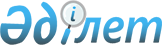 Об утверждении норм и предельных цен приобретения (использования) субсидируемых семян
					
			Утративший силу
			
			
		
					Постановление акимата Костанайской области от 31 августа 2016 года № 409. Зарегистрировано Департаментом юстиции Костанайской области 16 сентября 2016 года № 6621. Утратило силу постановлением акимата Костанайской области от 12 июня 2017 года № 294
      Сноска. Утратило силу постановлением акимата Костанайской области от 12.06.2017 № 294 (вводится в действие по истечении десяти календарных дней после дня его первого официального опубликования).

      В соответствии со статьей 27 Закона Республики Казахстан от 23 января 2001 года "О местном государственном управлении и самоуправлении в Республике Казахстан", приказом Министра сельского хозяйства Республики Казахстан от 12 декабря 2014 года № 4-2/664 "Об утверждении Правил субсидирования развития семеноводства" (зарегистрирован в Реестре государственной регистрации нормативных правовых актов под № 10190, опубликовано 1 апреля 2015 года в информационно-правовой системе "Әділет") акимат Костанайской области ПОСТАНОВЛЯЕТ:

      1. Утвердить прилагаемые нормы и предельные цены приобретения (использования) субсидируемых семян.

      2. Признать утратившим силу постановление акимата Костанайской области от 29 февраля 2016 года № 90 "Об утверждении минимальных норм приобретения (использования) под урожай 2016 года семян первой репродукции и гибридов первого поколения по районам, городу Аркалык и в разрезе культур" (зарегистрировано в Реестре государственной регистрации нормативных правовых актов под № 6254, опубликовано 12 апреля 2016 года в информационно-правовой системе "Әділет").

      3. Настоящее постановление вводится в действие по истечении десяти календарных дней после дня его первого официального опубликования. Нормы и предельные цены приобретения (использования) субсидируемых семян
      Продолжение таблицы:

      Продолжение таблицы:

      Продолжение таблицы:

      Продолжение таблицы:

      Продолжение таблицы:

      Продолжение таблицы:

      Продолжение таблицы:

      Продолжение таблицы:

      Продолжение таблицы:


					© 2012. РГП на ПХВ «Институт законодательства и правовой информации Республики Казахстан» Министерства юстиции Республики Казахстан
				
      Аким области

А. Мухамбетов
Утверждены
постановлением акимата
от 31 августа 2016 года № 409
№
Наименование района (города)
Культуры
Культуры
Культуры
Культуры
№
Наименование района (города)
пшеница яровая
пшеница яровая
пшеница озимая
пшеница озимая
№
Наименование района (города)
норма приобре-тения (использо-вания) килограмм/гектар
предельная цена, тенге/килограмм
норма приобре-тения (использо-вания) килограмм/гектар
предельная цена, тенге/килограмм
1
Алтынсаринский
4,995
71,7
4,810
74,2
2
Амангельдинский
-
-
-
-
3
Аулиекольский
6,699
70,3
4,810
74,2
4
Джангельдинский
-
-
-
-
5
Денисовский
7,704
65,0
4,810
74,2
6
Житикаринский
7,406
73,0
4,810
74,2
7
Камыстинский
7,621
69,7
4,810
74,2
8
Карабалыкский
6,696
65,0
4,810
74,2
9
Карасуский
5,482
71,3
4,810
74,2
10
Костанайский
5,865
67,8
4,810
74,2
11
Мендыкаринский
6,699
71,5
4,810
74,2
12
Наурзумский
7,406
68,8
4,810
74,2
13
Сарыкольский
6,237
70,3
4,810
74,2
14
Тарановский
6,105
71,8
4,810
74,2
15
Узункольский
7,744
70,8
4,810
74,2
16
ФҰдоровский
6,756
67,5
4,810
74,2
17
город Аркалык
7,054
67,3
4,810
74,2
18
город Костанай
5,865
67,8
4,810
74,2
№
Наименование района (города)
Культуры
Культуры
Культуры
Культуры
№
Наименование района (города)
ячмень
ячмень
овес
овес
№
Наименование района (города)
норма приобре-тения (использо-вания) килограмм/гектар
предельная цена, тенге/килограмм
норма приобре-тения (использо-вания) килограмм/гектар
предельная цена, тенге/килограмм
1
Алтынсаринский
6,994
59,5
3,168
51,1
2
Амангельдинский
7,959
55,0
4,866
51,1
3
Аулиекольский
10,362
58,6
5,156
43,3
4
Джангельдинский
9,763
55,0
5,185
51,1
5
Денисовский
9,224
48,3
5,053
52,8
6
Житикаринский
9,444
59,5
5,028
51,1
7
Камыстинский
9,322
59,5
5,104
51,1
8
Карабалыкский
9,908
55,0
5,200
45,0
9
Карасуский
8,427
60,0
3,884
50,0
10
Костанайский
7,077
55,0
3,167
48,3
11
Мендыкаринский
8,387
53,8
4,628
50,2
12
Наурзумский
9,873
50,0
4,868
50,0
13
Сарыкольский
7,832
51,3
4,732
50,2
14
Тарановский
10,282
53,8
4,352
48,3
15
Узункольский
9,157
50,0
4,998
45,0
16
ФҰдоровский
8,235
51,7
5,070
50,2
17
город Аркалык
9,756
50,0
5,183
50,0
18
город Костанай
7,077
55,0
3,167
48,3
№
Наименование района (города)
Культуры
Культуры
Культуры
Культуры
№
Наименование района (города)
озимая рожь
озимая рожь
гречиха
гречиха
№
Наименование района (города)
норма приобре-тения (использо-вания) килограмм/гектар
предельная цена, тенге/килограмм
норма приобре-тения (использо-вания) килограмм/гектар
предельная цена, тенге/килограмм
1
Алтынсаринский
8,554
140,4
0,910
198,0
2
Амангельдинский
7,865
140,4
0,970
198,0
3
Аулиекольский
8,554
140,4
1,170
198,0
4
Джангельдинский
7,865
140,4
0,970
198,0
5
Денисовский
7,865
140,4
0,520
198,0
6
Житикаринский
7,865
140,4
1,560
198,0
7
Камыстинский
7,865
140,4
1,560
198,0
8
Карабалыкский
8,580
140,4
1,517
198,0
9
Карасуский
8,554
140,4
0,972
198,0
10
Костанайский
8,606
140,4
1,430
198,0
11
Мендыкаринский
5,929
140,4
1,517
198,0
12
Наурзумский
7,865
140,4
0,650
198,0
13
Сарыкольский
5,929
140,4
1,300
198,0
14
Тарановский
8,606
140,4
1,352
198,0
15
Узункольский
5,928
140,4
1,418
198,0
16
ФҰдоровский
5,928
140,4
1,560
198,0
17
город Аркалык
7,865
140,4
0,970
198,0
18
город Костанай
8,606
140,4
1,430
198,0
№
Наименование района (города)
Культуры
Культуры
Культуры
Культуры
№
Наименование района (города)
зернобобовые
зернобобовые
рапс (сорт)
рапс (сорт)
№
Наименование района (города)
норма приобре-тения (использо-вания) килограмм/гектар
предельная цена, тенге/килограмм
норма приобре-тения (использо-вания) килограмм/гектар
предельная цена, тенге/килограмм
1
Алтынсаринский
16,532
137,5
0,590
301,0
2
Амангельдинский
27,119
137,5
-
-
3
Аулиекольский
16,532
137,5
-
-
4
Джангельдинский
-
-
-
-
5
Денисовский
16,532
137,5
-
-
6
Житикаринский
18,188
137,5
-
-
7
Камыстинский
25,261
137,5
-
-
8
Карабалыкский
12,976
137,5
0,527
301,0
9
Карасуский
16,475
137,5
0,215
301,0
10
Костанайский
14,898
137,5
0,448
301,0
11
Мендыкаринский
14,891
137,5
0,520
301,0
12
Наурзумский
18,188
137,5
-
-
13
Сарыкольский
15,643
137,5
0,390
301,0
14
Тарановский
28,878
137,5
0,701
301,0
15
Узункольский
28,404
137,5
0,650
301,0
16
ФҰдоровский
12,000
137,5
0,517
301,0
17
город Аркалык
27,119
137,5
-
-
18
город Костанай
14,898
137,5
0,448
301,0
№
Наименование района (города)
Культуры
Культуры
Культуры
Культуры
№
Наименование района (города)
рапс (гибрид)
рапс (гибрид)
сафлор
сафлор
№
Наименование района (города)
норма приобре-тения (использо-вания) килограмм/гектар
предельная цена, тенге/килограмм
норма приобре-тения (использо-вания) килограмм/гектар
предельная цена, тенге/килограмм
1
Алтынсаринский
3,120
5534
-
-
2
Амангельдинский
-
-
0,288
295
3
Аулиекольский
-
-
-
-
4
Джангельдинский
-
-
0,399
295
5
Денисовский
-
-
-
-
6
Житикаринский
-
-
0,339
295
7
Камыстинский
-
-
0,338
295
8
Карабалыкский
3,184
5534
-
-
9
Карасуский
3,120
5534
-
-
10
Костанайский
3,120
5534
-
-
11
Мендыкаринский
3,120
5534
-
-
12
Наурзумский
-
-
0,215
295
13
Сарыкольский
3,120
5534
-
-
14
Тарановский
3,120
5534
-
-
15
Узункольский
3,250
5534
-
-
16
ФҰдоровский
3,120
5534
-
-
17
город Аркалык
-
-
0,399
295
18
город Костанай
3,120
5534
-
-
№
Наименование района (города)
Культуры
Культуры
Культуры
Культуры
№
Наименование района (города)
лен
лен
подсолнечник (сорт)
подсолнечник (сорт)
№
Наименование района (города)
норма приобре-тения (использо-вания) килограмм/гектар
предельная цена, тенге/килограмм
норма приобре-тения (использо-вания) килограмм/гектар
предельная цена, тенге/килограмм
1
Алтынсаринский
0,768
194,3
0,631
316,2
2
Амангельдинский
-
-
0,590
316,2
3
Аулиекольский
0,705
194,3
0,622
316,2
4
Джангельдинский
-
-
-
-
5
Денисовский
0,651
194,3
0,579
316,2
6
Житикаринский
-
-
0,551
316,2
7
Камыстинский
-
-
0,579
316,2
8
Карабалыкский
0,701
194,3
0,648
316,2
9
Карасуский
0,697
194,3
0,579
316,2
10
Костанайский
0,554
194,3
0,649
316,2
11
Мендыкаринский
0,699
194,3
0,520
316,2
12
Наурзумский
0,975
194,3
-
-
13
Сарыкольский
0,614
194,3
0,585
316,2
14
Тарановский
0,697
194,3
0,586
316,2
15
Узункольский
0,953
194,3
0,520
316,2
16
ФҰдоровский
0,701
194,3
0,648
316,2
17
город Аркалык
1,223
194,3
0,377
316,2
18
город Костанай
0,554
194,3
0,649
316,2
№
Наименование района (города)
Культуры
Культуры
Культуры
Культуры
№
Наименование района (города)
подсолнечник (гибрид)
подсолнечник (гибрид)
картофель
картофель
№
Наименование района (города)
норма приобре-тения (использо-вания) килограмм/гектар
предельная цена, тенге/килограмм
норма приобре-тения (использо-вания) килограмм/гектар
предельная цена, тенге/килограмм
1
Алтынсаринский
3,380
1322,0
168,878
168,0
2
Амангельдинский
3,380
1322,0
189,376
168,0
3
Аулиекольский
3,380
1322,0
168,878
168,0
4
Джангельдинский
-
-
-
-
5
Денисовский
3,380
1322,0
184,341
168,0
6
Житикаринский
3,380
1322,0
171,352
168,0
7
Камыстинский
3,380
1322,0
-
-
8
Карабалыкский
3,380
1322,0
239,454
168,0
9
Карасуский
3,380
1322,0
226,845
168,0
10
Костанайский
3,380
1322,0
168,878
168,0
11
Мендыкаринский
3,380
1322,0
209,300
168,0
12
Наурзумский
-
-
-
-
13
Сарыкольский
3,380
1322,0
170,368
168,0
14
Тарановский
3,380
1322,0
156,482
168,0
15
Узункольский
3,380
1322,0
208,000
168,0
16
ФҰдоровский
3,380
1322,0
239,460
168,0
17
город Аркалык
3,380
1322,0
161,417
168,0
18
город Костанай
3,380
1322,0
168,878
168,0
№
Наименование района (города)
Культуры
Культуры
Культуры
Культуры
№
Наименование района (города)
в том числе кормовые культуры
в том числе кормовые культуры
в том числе кормовые культуры
в том числе кормовые культуры
№
Наименование района (города)
кукуруза (сорт)
кукуруза (сорт)
кукуруза (гибрид)
кукуруза (гибрид)
№
Наименование района (города)
норма приобре-тения (использо-вания) килограмм/гектар
предельная цена, тенге/килограмм
норма приобре-тения (использо-вания) килограмм/гектар
предельная цена, тенге/килограмм
1
Алтынсаринский
32,500
243,3
31,200
243,3
2
Амангельдинский
24,700
243,3
23,400
243,3
3
Аулиекольский
32,500
243,3
31,200
243,3
4
Джангельдинский
31,200
243,3
28,600
243,3
5
Денисовский
32,500
243,3
28,600
243,3
6
Житикаринский
31,200
243,3
29,900
243,3
7
Камыстинский
31,200
243,3
29,900
243,3
8
Карабалыкский
32,500
243,3
31,200
243,3
9
Карасуский
31,200
243,3
27,300
243,3
10
Костанайский
32,500
243,3
31,200
243,3
11
Мендыкаринский
32,500
243,3
31,200
243,3
12
Наурзумский
31,200
243,3
29,900
243,3
13
Сарыкольский
32,500
243,3
31,200
243,3
14
Тарановский
32,500
243,3
31,200
243,3
15
Узункольский
32,500
243,3
31,200
243,3
16
ФҰдоровский
32,500
243,3
31,200
243,3
17
город Аркалык
27,300
243,3
26,000
243,3
18
город Костанай
32,500
243,3
31,200
243,3
№
Наименование района (города)
Культуры
Культуры
Культуры
Культуры
№
Наименование района (города)
в том числе кормовые культуры
в том числе кормовые культуры
в том числе кормовые культуры
в том числе кормовые культуры
№
Наименование района (города)
однолетние травы
однолетние травы
многолетние злаковые травы
многолетние злаковые травы
№
Наименование района (города)
норма приобре-тения (использо-вания) килограмм/гектар
предельная цена, тенге/килограмм
норма приобре-тения (использо-вания) килограмм/гектар
предельная цена, тенге/килограмм
1
Алтынсаринский
0,036
322,5
15,600
509,0
2
Амангельдинский
0,046
322,5
14,300
509,0
3
Аулиекольский
0,039
322,5
14,300
509,0
4
Джангельдинский
0,045
322,5
13,000
509,0
5
Денисовский
0,036
322,5
15,600
509,0
6
Житикаринский
0,049
322,5
13,000
509,0
7
Камыстинский
0,036
322,5
15,600
509,0
8
Карабалыкский
0,058
322,5
15,600
509,0
9
Карасуский
0,036
322,5
15,600
509,0
10
Костанайский
0,043
322,5
15,600
509,0
11
Мендыкаринский
0,058
322,5
14,300
509,0
12
Наурзумский
0,049
322,5
13,000
509,0
13
Сарыкольский
0,058
322,5
14,300
509,0
14
Тарановский
0,043
322,5
15,600
509,0
15
Узункольский
0,058
322,5
15,600
509,0
16
ФҰдоровский
0,058
322,5
15,600
509,0
17
город Аркалык
0,045
322,5
13,000
509,0
18
город Костанай
0,043
322,5
15,600
509,0
№
Наименование района (города)
Культуры
Культуры
№
Наименование района (города)
в том числе кормовые культуры
в том числе кормовые культуры
№
Наименование района (города)
многолетние бобовые травы
многолетние бобовые травы
№
Наименование района (города)
норма приобретения (использования) килограмм/гектар
предельная цена, тенге/килограмм
1
Алтынсаринский
20,800
812,0
2
Амангельдинский
20,800
812,0
3
Аулиекольский
19,500
812,0
4
Джангельдинский
19,500
812,0
5
Денисовский
23,400
812,0
6
Житикаринский
19,500
812,0
7
Камыстинский
19,500
812,0
8
Карабалыкский
18,200
812,0
9
Карасуский
23,400
812,0
10
Костанайский
23,400
812,0
11
Мендыкаринский
20,800
812,0
12
Наурзумский
19,500
812,0
13
Сарыкольский
15,600
812,0
14
Тарановский
23,400
812,0
15
Узункольский
20,800
812,0
16
ФҰдоровский
20,800
812,0
17
город Аркалык
20,800
812,0
18
город Костанай
23,400
812,0